Curriculum VitaeDr. Sune G. Nielsen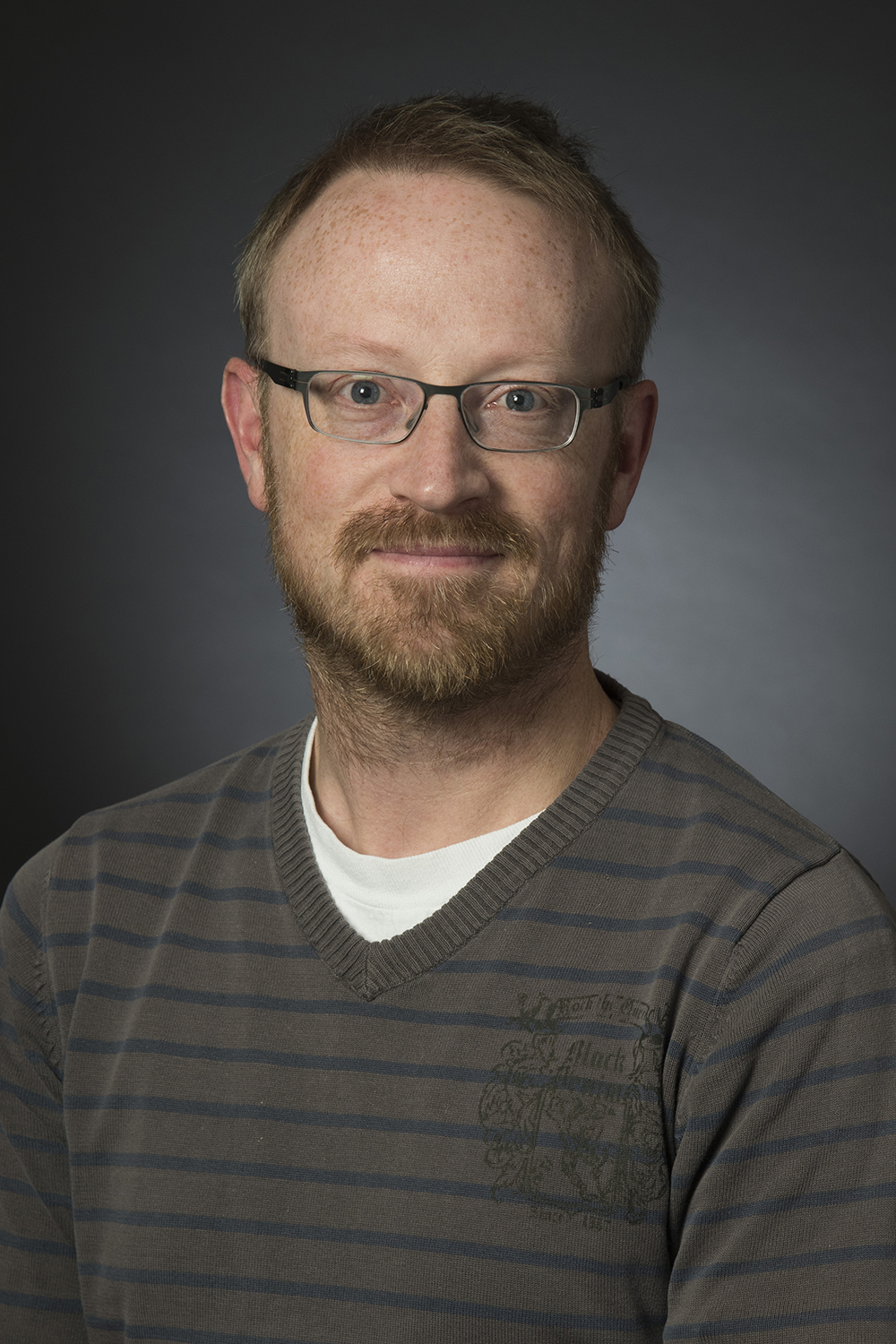 AddressWoods Hole Oceanographic Institution, Department of Geology and Geophysics360 Woods Hole road, Woods Hole MA 02543phone: +1 (508) 289-2837website: https://www2.whoi.edu/site/nirvana/RESEARCH INTERESTSMy work is centered on using isotope tracers to investigate a variety of different processes on Earth and in the Solar System. My research interests span topics such as variations in ocean oxygenation and its link to climate change and biological evolution; hydrothermal fluid fluxes through oceanic crust; subduction processes and how these can be traced to mantle plumes; and the timing and origin of water addition to Earth.EDUCATION2001-2005	Ph.D. at ETH Zurich, SwitzerlandThallium isotope variations in terrestrial materials and meteorites.  Supervisors: Dr. Mark Rehkämper and Prof. Alex N. Halliday.  1999-2001	M.Sc. at University of Copenhagen, Denmark Thesis title: Petrogenetic study of early Archean norite dike, Isua, West Greenland.  Supervisors: Dr. Joel Baker, Dr. Eirik Krogstad, Prof. Robert Frei. Classes included physical chemistry, isotope geochemistry, igneous petrology, and mass spectrometry. 1996-1999     	B.Sc. at University of Copenhagen, Denmark  Bachelors project title: Crystal growth mechanisms and petrology of layered mafic intrusions.  Classes included mathematics, physics, chemistry, and geology.APPOINTMENTSCurrent positions:2018 – present 	Associate Scientist with Tenure, Woods Hole Oceanographic Institution, MA, USA2011 – present	MIT/WHOI Joint Program FacultyPast positions:2015 – 2018	Associate Scientist, Woods Hole Oceanographic Institution, MA, USA2011 – 2015	Assistant Scientist, Woods Hole Oceanographic Institution, MA, USA2010 – 2011	Visiting Research Scientist, Rice University, Houston, USA2008 – 2011	NERC Research Fellow, University of Oxford, UK 2006 – 2008	Departmental Research Fellow in Analytical Geochemistry, Dept. of Earth Science, University of Oxford, UK2005 – 2006	Danish Research Council Postdoc. Res. Fellow, Macquarie University, Australia PUBLICATIONS# - student advised, * - postdoc advisedIn revision and submittedBekaert, D.V., Curtice, J., Meier, M.M.M., Byrne, D.J., Broadley, M.W., Seltzer, A., Barry, P.H., Kurz, M.D., Nielsen, S.G.: Noble gas cosmic-ray exposure ages of 23 meteorites: ordinary and CV chondrites, ureilites, eucrites and a diogenite. Meteoritics & Planetary Science, in reviewBekaert, D.V., Auro, M., Shollenberger, Q., Liu, M.-C., Marschall, H.R., Burton, K., Jacobsen, B., Brennecka, G., McPherson, G.J., von Mutius, R., Sarafian, A. and Nielsen, S.G.: Fossil records of early solar irradiation and cosmolocation of the CAI factory: a reappraisal, Science Advances, in reviewHancock, L.G., Planavsky, N.J., Nielsen, S.G., Owens, J.D., Isson, T.T., Behl, R.J., Lyons, T.W.: A coupled molybdenum and thallium isotope assessment of regional and global paleoredox in the Monterey Formation: Implications for relative proxy fidelity, Earth Planet. Sci. Lett., in reviewPublished and In Press69.	Fan, H.F., Ostrander, C.M., Auro, M., Wen. H.J., Nielsen, S.G. (2021): Vanadium isotope evidence for expansive ocean euxinia during the appearance of early Ediacaran biota, Earth Planet. Sci. Lett,, in press68.	Nielsen, S.G., Shu, Y., Wood, B.J., Blusztajn, J., Auro, M., Norris, C.A., Wörner, G. (2021): Thallium isotope fractionation during magma degassing: evidence from experiments and Kamchatka arc lavas, Geochem. Geophys. Geosyst., 22, e2020GC00960867. 	Chételat, J., Nielsen, S.G., Auro, M., Carpenter, D.,Mundy, L., Thomas, P.J. (2021): Vanadium stable isotopes in biota of terrestrial and aquatic food chains, Env. Sci. Tech., Env. Sci. Tech., 55, 8, 4813–482166.	Nielsen, S.G. Bekaert, D. and Auro, M.: Isotopic evidence for the formation of the Moon in a giant impact, Nature Communications, 12, article 181765.	Horton, F., Nielsen, S.G., Shu, Y., Gagnon, A. Blusztajn, J. (2021): Thallium isotopes reveal immiscible brine activity during carbonatite magmatism, Geochem. Geophys. Geosyst., 22 (3), e2020GC00947264.	Hardisty, D.S., Moriyasu, R., Evans, Z.C., Horner, T.J., Babbin, A.R., Wankel, S.D., Moffett, J.W., and Nielsen, S.G. (2021): Limited in situ iodate reduction within the Eastern Tropical North Pacific Oxygen Deficient Zone, Earth Planet. Sci. Lett., article 116676 63.	Nielsen, S. G. (2021): Vanadium Isotopes: A Proxy for Ocean Oxygen Variations, edited, Cambridge University Press, Cambridge, DOI: 10.1017/9781108863438.62.	Nielsen, S.G., Bekaert, D., Magna, T., Mezger, K. and Auro, M. (2020): The vanadium isotope composition of Mars, Geochem. Persp. Lett., 15, 35–3961.	*Ostrander, C.M., Owens, J.D., Nielsen, S.G., Lyons, T.W., Shu, Y., Chen, X., Sperling, E., Jiang, G., Johnston, D., Sahoo, S., Anbar, A. (2020): Thallium isotope ratios in shales from South China and northwestern Canada suggest widespread O2 accumulation in marine bottom waters was an uncommon occurrence during the Ediacaran Period, Chem. Geol, article 11985660.	*Wu, F., Owens, J.D., Scholz, F., Huang, L., Li, S., Riedinger, N., Peterson, L.C., Nielsen, S.G. (2020): Sedimentary vanadium isotope signatures in low oxygen marine conditions, Geochim. Cosmochim. Acta, 284, 134-15559.	Nielsen, S.G., Shu, Y., Auro M., Yogodzinski G., Shinjo, R., Plank, T., Kay, S.M. and Horner, T.J. (2020): Barium isotope systematics of subduction zones, Geochim. Cosmochim. Acta., 275, 1-1858.	Fan, H., Nielsen, S.G., Owens, J.D., Auro, M., Shu, Y., Hardisty, D.S., Horner, T.J., Bowman, C.N., Young, S.A., Wen, H. (2020): Constraining oceanic oxygenation during the Shuram excursion in South China using thallium isotopes, Geobiology 18, 348-36557.	*Hardisty, D.S., Horner, T.J., Wankel, S.D., Blusztajn, J., and Nielsen, S.G. (2020): Experimental observations of marine iodide oxidation, Chem. Geol. 532, article 11936056.	#Sarafian, A.R., Nielsen, S.G., Marschall, H.R., Hauri, E.H., Gaetani, G.G., Righter, K., Berger, E.L. (2019): The water and fluorine content of 4 Vesta. Geochim. Cosmochim. Acta., 266, 568-58155.	#Ostrander, C.M., Sahoo, S.K., Kendall, B., Jiang, G., Planavsky, N.J., Lyons, T.W., Nielsen S.G., Owens, J.D., Gordon, G.W., Romaniello, S.J. and Anbar, A.D. (2019): Multiple negative molybdenum isotope excursions in the Doushantuo Formation from South China fingerprint complex redox-related processes in the Ediacaran Nanhua Basin Geochim. Cosmochim. Acta., 261, 191-20954.	*Shu, Y., Nielsen, S. G., Marschall, H. M., John, T., Blusztajn, J., Auro, M. (2019): Closing the loop: subducted eclogites match thallium isotope compositions of ocean island basalts. Geochim. Cosmochim. Acta., 250, 130-14853.	#Ostrander, C.M., Nielsen, S.G., Owens, J.D., Kendall, B., Gordon, G.W., Romaniello, S.J., Anbar, A.D. (2019): Fully oxygenated water columns over continental shelves before the Great Oxidation Event. Nature Geoscience, 12, 186-19152.	Nielsen, S.G., Auro, M., Righter, K., Davis D., Prytulak, J., Wu, F., Owens, J. D. (2019): Nucleosynthetic vanadium isotope heterogeneity of the early solar system recorded in chondritic meteorites, Earth Planet. Sci. Lett., 505, 131-14051.	*Wu, F., Owens, J.D., Huang, T., Sarafian, A.R., Huang, K.F., Sen, I., Horner, T.J., Blusztajn, J., Morton, P.M., Nielsen, S.G. (2019): Vanadium Isotope Composition of Seawater. Geochim. Cosmochim. Acta., 244, 403-41550.	Nielsen, S.G., Horner, T.J., Pryer, H.V., Blusztajn, J., Shu, Y., Kurz, M. and Le Roux, V. (2018): Barium isotope evidence for pervasive sediment recycling in the upper mantle, Science Advances, 4, eaas867549.	Them, T.R., Gill, B.C., Caruthers, A.H., Gerhardt, A.M., Gröcke, D.R., Lyons, T.W., Marroquín, Nielsen, S.G., Owens, J.D. (2018): Thallium isotopes reveal protracted anoxia during the Toarcian (Early Jurassic) associated with volcanism, carbon burial, and mass extinction, PNAS, 115 (26) 6596-660148.	Blusztajn, J., Nielsen, S.G., Marschall, H.R., Shu, Y., Ostrander, C.M., and Hanyu, T. (2018): Thallium isotope systematics in volcanic rocks from St. Helena – Constraints on the origin of the HIMU reservoir, Chem. Geol., 476, 292-30147. 	#Conrad, T.A., Nielsen, S.G., Peucker-Ehrenbrink, B., Blusztajn, J., Winslow, D., Hein, J.R., and Paytan, A. (2017): River sediment sources to the Monterey Submarine Canyon System– constraints from Fe-Mn crust Os, Nd, and Pb isotopes, Geochem. Geophys. Geosyst., 1846.	Horner, T.J., Pryer, H.V., Nielsen, S.G., Crockford, P.W., Gauglitz, J.M., Wing, B.A. and Ricketts, R.D. (2017): Biogenic barite precipitation at micromolar ambient sulfate, Nature Communications, 8, 1342 45.	#Shu, Y., Nielsen, S.G., Zeng, Z.; Shinjo, R., Blusztajn, J., Wang, X., Chen, S. (2017): Tracing subducted sediment inputs to the Ryukyu arc-Okinawa Trough system: Evidence from thallium isotopes, Geochim. Cosmochim. Acta, 217, 462-49144.	*Owens, J.D., Nielsen S.G., Horner, T.J., #Ostrander, C.M., Peterson, L.C. (2017): Thallium-isotopic compositions of euxinic sediments as a proxy for global manganese-oxide burial, Geochim. Cosmochim. Acta, 213, 291-30743.	#Sarafian, A.R., Nielsen, S.G., Marschall, H.R., Gaetani G., Hauri, E., Righter, K., and Sarafian E. (2017): Angrite meteorites record the onset and flux of water to the inner solar system, Geochim. Cosmochim. Acta, 212, 156-16642.	#Ostrander, C.M., *Owens, J.D. and Nielsen S.G. (2017): Constraining the timing of progressive ocean deoxygenation leading up to Oceanic Anoxic Event 2, Science Advances, 3: e170102041.	Nielsen, S.G., Prytulak, J., Blusztajn, J., #Shu, Y., Auro, M., Regelous, M., Walker, J. (2017): Thallium isotopes as tracers of recycled materials in subduction zones: review and new data for lavas from Tonga-Kermadec and Central America, J. Volcanol. Geotherm. Res., 339, 23-4040.	Nielsen, S.G. and Marschall, H.R. (2017): Geochemical evidence for mélange melting in global arcs, Science Advances, 3: e160240239.	#Sarafian, A.R., Hauri, E.H., McCubbin, F.M., Lapen, T.J., Berger, E., Nielsen, S.G., Marschall, H.R., Gaetani, G.A., Righter, K., Sarafian, E. (2017): Early accretion of water and volatile elements to the inner solar system: Evidence from angrites, Phil. Trans. R. Soc. A, 375: 2016020938.	Nielsen, S.G., Rehkämper M. and Prytulak, J. (2017): Investigation and application of thallium isotope fractionation, Reviews in Mineralogy and Geochemistry, 82, 759-79837.	Nielsen, S.G. (2016): Thallium isotopes, Encyclopedia of Geochemistry, doi:10.1007/978-3-319-39193-9_53-136.	Le Roux, V., Nielsen, S. G., Sun, C. G., Yao, L. J. (2016): Ubiquitous melt-rock reactions in the mantle revealed by timing of pyroxenite formation, Earth Planet. Sci. Lett., 454, 103-11235.	Gueguen, B., Reinhard, C.T., Algeo, T.J., Peterson, L.C., Nielsen, S.G., Wang, X. and Planavsky, N. (2016): The chromium isotope composition of reducing and oxic marine sediments, Geochim. Cosmochim. Acta, 184, 1-1934.	Nielsen, S.G., Yogodzinski, G., Prytulak, J., Plank, T., Kay, S.M., Kay, R.W., Blusztajn, J., *Owens, J.D., Auro, M. and #Kading, T. (2016): Tracking along-arc sediment inputs to the Aleutian arc using thallium isotopes, Geochim. Cosmochim. Acta,181, 217-23733.	Nielsen, S.G., *Owens, J.D., and *Horner, T.J. (2016): Analysis of high precision vanadium isotope ratios by medium resolution MC-ICP-MS, J. Anal. Atom. Spec., 31, 531-53632.	Nielsen, S.G., Klein, F., #Kading, T.K., Bluzstajn, J. and #Wickham, K. (2015): Thallium as a tracer of fluid–rock interaction in the shallow Mariana forearc, Earth Planet. Sci. Lett., 430, 416-42631.	*Horner, T.J., #Kinsley C.W. and Nielsen, S.G. (2015): Barium-isotopic fractionation in seawater mediated by barite cycling and oceanic circulation, Earth Planet. Sci. Lett., 430, 511-52230.	*Horner, T.J., Williams, H.M., Hein, J.R., Burton, K.W., Halliday, A.N. and Nielsen, S.G. (2015): Dominance of Deeply Sourced Iron in the Pacific Ocean, PNAS, 112, 1292-129729.	Nielsen S.G., Shimizu N., C.T.A. Lee and Behn M. (2014): Chalcophile behavior of thallium during MORB melting and implications for the sulfur content of the mantle, Geochem. Geophys. Geosyst., 15, 4905–491928.	#Sarafian, A., Nielsen, S.G., Marschall, H.R., McCubbin, F. and Monteleone, B. (2014): Early accretion of water in the inner Solar System from a carbonaceous chondrite-like source. Science, 346, 623-62527.	Nielsen S.G., Prytulak J., Wood B.J. and Halliday A.N. (2014): Vanadium isotopic difference between the silicate Earth and meteorites, Earth Planet. Sci. Lett., 389, 167-17526.	Nielsen S.G., Peacock C., Wasylenki L., Rehkämper M., Moon E. and Zichen X. (2013): Towards an understanding of thallium isotope fractionation during adsorption to manganese oxides, Geochim. Cosmochim. Acta, 117, 252-26525.	Moynier, F., Fujii, T., Brennecka, G. and Nielsen, S.G. (2013): Nuclear field shift in natural environments, Comptes Rendus Geoscience 345 150–15924.	Prytulak, J., Nielsen, S.G., Barker, M, Plank, T., Elliott, T. (2013): Assessing the utility of thallium and thallium isotopes for tracing subduction zone inputs to the Mariana Arc, Chem. Geol. 345, 139-14923.	Nielsen S.G. and Lee C.T.A. (2013): Determination of thallium and 17 other trace elements in the USGS glass reference materials BIR-1G, BHVO-2G and BCR-2G and their application to quantitative Tl concentrations by laser ablation ICPMS, Geostandards and Geoanalytical Research, 37, 337-34322.	Prytulak, J., Nielsen, S.G., Ionov, D.A., Halliday, A.N., Harvey, J., Kelley, K.A., Niu, Y., Peate, D.W., Shimizu, K. and Sims, K.W.W. (2013): The stable vanadium isotope composition of the mantle and mafic lavas, Earth Planet. Sci. Lett., 365, 177-18921.	Nielsen S.G., Goff M., Hesselbo S.P., Jenkyns H.C., LaRowe D.E. and Lee C.T.A. (2011): Thallium isotopes in early diagenetic pyrite – A paleoredox proxy?, Geochim. Cosmochim. Acta, 75 (21), 6690-670420.	Nielsen S.G., Gannoun A., Marnham C., Burton K.W., Halliday A.N. and Hein J.R. (2011): New age for ferromanganese crust 109D-C and implications for isotopic records of lead, neodymium, hafnium, and thallium in the Pliocene Indian Ocean Paleoceanography, 26, PA2213, doi:10.1029/2010PA00200319.	Nielsen S.G., Prytulak J. and Halliday A.N. (2011): Determination of high precision 51V/50V isotope ratios by MC-ICPMS, Part 1: Chemical separation of vanadium and mass spectrometric protocols Geostandards and Geoanalytical Research, 35 (3), 293-30618.	Prytulak J., Nielsen S.G. and Halliday A.N. (2011): Determination of high precision 51V/50V isotope ratios by MC-ICPMS, Part 2: Verification of precision and accuracy for standard reference materials Geostandards and Geoanalytical Research, 35 (3), 307-31817.	Nielsen S.G. and Rehkämper M. (2011): Thallium isotopes and their application to problems in earth and environmental science, Handbook of Environmental Isotope Geochemistry, Chapter 13, pg. 247-27016.	Nielsen S.G. (2010): Potassium and Uranium in the upper mantle controlled by Archean ocean crust recycling Geology, 38 (8), 683-68615.	Horner T.J., Schönbächler M., Rehkämper M., Nielsen S.G., Williams H.M., Halliday A.N., Xue Z., Hein J.R. (2010): Ferromanganese crusts as archives of deep-water Cd isotope compositions GGG, 11 (4), Q0400114.	Nielsen S.G., Williams H.M., Griffin W.L., O’Reilly S.Y., Pearson N. and Viljoen K.S. (2009): Thallium isotopes as a potential tracer for the origin of cratonic eclogites Geochim. Cosmochim. Acta 73, 7387-739813.	Baker R.G.A., Rehkämper M., Hinkley T.K., Nielsen S.G., Toutain J.P. (2009): Investigation of thallium fluxes from subaerial volcanism – Implications for the present and past mass balance of thallium in the oceans Geochim. Cosmochim. Acta 73, 6340-635912.	Williams H.M., Nielsen S.G., Renac C., Griffin W.L., O’Reilly S.Y., McCammon C.A., Pearson N., Alt J.C. and Halliday A.N. (2009): Fractionation of oxygen and iron isotopes in the mantle: implications for crustal recycling and the source regions of oceanic basalts Earth Planet. Sci. Lett. 283, 156-16611.	Nielsen S.G., Mar-Gerrison S., Gannoun A., LaRowe D., Klemm V., Halliday A.N., Burton K.W. and Hein J.R. (2009): Thallium Isotope Evidence for Increased Marine Organic Carbon Export in the Early Eocene Earth Planet. Sci. Lett. 278, 297-30710.	Wood B.J., Nielsen S.G., Rehkämper M. and Halliday A.N. (2008): The effects of core formation on the Pb- and Tl- isotopic composition of the silicate Earth Earth Planet. Sci. Lett. 269, 325-3359.	Nielsen S.G., Rehkämper M., Brandon A.D., Norman M.D., Turner S. and O’Reilly S.Y. (2007): Thallium isotopes in Iceland and Azores lavas - Implications for the role of altered crust and mantle geochemistry Earth Planet. Sci. Lett. 264, 332-3458.	Nielsen S.G., Rehkämper M., Teagle D.A.H., Butterfield D.A., Alt J.C. and Halliday A.N. (2006): Hydrothermal fluid fluxes calculated from the isotopic mass balance of thallium in the ocean crust Earth Planet. Sci. Lett. 251 (1-2): 120-1337.	Nielsen S.G., Rehkämper M., and Halliday A.N. (2006): Large thallium isotopic variations in iron meteorites and evidence for lead-205 in the early solar system Geochim. Cosmochim. Acta 70: 2643-26576.	Nielsen S.G., Rehkämper M., Norman M.D. and Halliday A.N. (2006): Thallium isotopic evidence for ferromanganese sediments in the mantle source of Hawaiian basalts. Nature, 439, 314-3175.	Nielsen S.G., Rehkämper M., Porcelli D., Andersson P., Halliday A.N., Swarzenski P., Latkoczy C., and Günther D. (2005): The thallium isotope composition of the upper continental crust and rivers – An investigation of the continental sources of dissolved marine thallium. Geochim. Cosmochim. Acta 69, 2007-20194.	Nielsen S.G., Rehkämper M., Baker J.A., and Halliday A.N. (2004): The precise and accurate determination of thallium isotope compositions and concentrations for water samples by MC-ICPMS. Chem. Geol., 204, 109-1243.	Rehkämper M. and Nielsen S.G. (2004): The mass balance of dissolved thallium in the oceans. Mar. Chem., 85, 125-1392.	Nielsen S.G. and Baker J.A. (2004): Reply to comment by Stefan Bernstein on "Petrogenesis of an early archean (3.4 Ga) norite dyke, Isua, West Greenland: evidence for early Archean crustal recycling?" Precam. Res., 128, 195-1961.	Nielsen S.G., Baker J.A., and Krogstad E.J. (2002): Petrogenesis of an early Archaean (3.4 Ga) norite dyke, Isua, West Greenland: evidence for early Archaean crustal recycling? Precam. Res., 118, 133-148PRESENTATIONS Invited Seminars25.	Planetary core formation and the lunar giant impact: evidence from vanadium isotopes. University of Zhejiang, China, 202124.	Planetary core formation and the lunar giant impact: evidence from vanadium isotopes. CRPG University of Lorraine, Nancy, France, 202023.	Planetary core formation and the lunar giant impact: evidence from vanadium isotopes. IGN, University of Copenhagen, Denmark, 202022.	Thallium isotope fractionation mechanisms in Mn oxides and the use of thallium isotopes as a paleoceanographic tool. International Symposium on Low-Temperature Mineralization, Guiyang, China, 2019 [Plenary Lecture]21.	Vanadium isotope evidence for the formation of the Moon in a giant impact, MIT, USA, 201920.	Barium isotope evidence of global sediment recycling in the upper mantle, Department of Earth Science, Aarhus University, Denmark, 201819.	Mass transfer processes from subducted slabs: evidence for mélange melting in global arcs, Nordic Winter Meeting 2018, Technical University of Denmark, Denmark. [Plenary Lecture].18.	Geochemical evidence for mélange melting in global arcs, Brown University, USA, 201617.	Ocean oxygenation across global climate perturbations recorded by thallium isotopes, Goldschmidt Conference 2016, Yokohama, Japan. [Keynote].16.	Tracking sediment composition and transport from slab to surface along the Aleutian arc using a multi-isotopic approach. MIT, USA, 201615.	Tracking sediment composition and transport from slab to surface along the Aleutian arc using a multi-isotopic approach. University of Gottingen, Germany, 201514.	The application of thallium isotopes to problems in Earth science: From paleoceanography to mantle geochemistry. Ecole Normale Superieure, Lyon, France, 201413.	Vanadium isotopes: A new tool to investigate deep Earth and early Solar System processes, University of Frankfurt, Germany, 201412.	Tracking recycled material from subduction zones to the deep mantle using thallium isotopes, University of Frankfurt, Germany, 201411.	Thallium isotope fractionation mechanisms in Mn oxides and the use of thallium isotopes as a paleoceanographic tool. University of Rhode Island, USA, 201310.	Vanadium isotopic difference between Earth and meteorites and high-energy irradiation in the early Solar System. Washington University St. Louis, USA, 20129.	The application of thallium isotopes to problems in Earth science: From paleoceanography to mantle geochemistry. University of Brest, France, 20128.	Vanadium isotopes in silicate Earth and meteorites: Implications for chondritic Earth? MIT, USA, 20117.	Potassium and uranium in the mantle controlled by Archean weathering? University of South Carolina, USA, 20116.	The application of thallium isotopes to problems in Earth science: From paleoceanography to mantle geochemistry. Woods Hole Oceanographic Institution, USA, 20105.	Potassium and uranium in the mantle controlled by Archean weathering? Woods Hole Oceanographic Institution, USA, 20104.	Vanadium isotopes in silicate Earth and meteorites: Solar system heterogeneity or planetary differentiation? Lunar and Planetary Institute, Houston, USA, 20103.	The application of thallium isotopes to problems in Earth science: From paleoceanography to mantle geochemistry. Rice University, Houston, USA, 20092.	Potassium and uranium in the mantle controlled by Archean weathering? University of Bristol, UK, 20091.	Evidence for the existence of live 205-Pb in the early solar system. Macquarie University, Sydney Australia, 2006Conferences and workshops# - student supervised, * - postdoc supervised101.	Sune G. Nielsen, Yunchao Shu, Bernard J. Wood, Jurek Blusztajn, Maureen Auro, Gerhard Wörner: Thallium isotope fractionation during magma degassing: evidence from experiments and Kamchatka arc lavas, Goldschmidt Conference, 2021, Lyon, France100.	#Liam Peterson, Megan E. Newcombe, Sune G. Nielsen, Jianhua Wang, Adam R. Sarafian and Conel M. O'D. Alexander: The Water Content of the Ureilite Parent Body, Goldschmidt Conference, 2021, Lyon, France99.	Chadlin M Ostrander, Sune G. Nielsen, Hayley J Gadol, Tristan J Horner and Colleen M Hansel: Thallium isotope cycling in a manganese-rich brackish meromictic pond, Goldschmidt Conference, 2021, Lyon, France98.	#Marie Katrine Traun, Emily Catherine Pope, Quinten van der Meer, Sune G. Nielsen, Nina Søager and Tod Earle Waight: Thallium isotope constraints on subduction recycling in the Southern Andes Arc, Goldschmidt Conference, 2021, Lyon, France97.	#Logan Tegler, Sune G. Nielsen, Chadlin M. Ostrander, Ariel Anbar, Brian Kendall, Jeremy Owens, Larry Peterson, Florian Scholz and Tristan J Horner: Redox and productivity controls on the cadmium isotope composition of organic-rich sediments, Goldschmidt Conference, 2021, Lyon, France96.	#Logan Tegler, Chadlin M. Ostrander, Ariel Anbar, Brian Kendall, Sune G. Nielsen, Tristan Horner: Minimal Cadmium-Isotopic Variations during a ‘whiff’ of O2 at 2.5 Ga, Goldschmidt Conference, 202095.	*Yunchao Shu, Sune G. Nielsen, Jerzy Blusztajn, Maureen Auro, Gerhard Wörner: Thallium Isotopes as Tracers of Subducted Hawaii-Emperor Ridge in Kamchatka Arc Lavas, Goldschmidt Conference, 202094.	Jerzy Blusztajn, Sune G. Nielsen, Horst Marschall, Yunchao Shu: Thallium isotopic constrains on generation of EMII and HIMU ocean island basalts in South Pacific, Goldschmidt Conference 2019, Barcelona, Spain93.	Megan E. Newcombe, Sune G. Nielsen, Adam R. Sarafian, Jinhua Wang, Kei Shimizu, Larry R. Nittler: Solar System Hygrometry with Nominally Anhydrous Minerals, Goldschmidt Conference 2019, Barcelona, Spain 92.	 *Yunchao Shu, Sune G. Nielsen, Horst Marschall, Timm John, Jerzy Blusztajn, Maureen Auro: Thallium isotope compositions of subducted eclogites: constrains on the origin of ocean island basalts, Goldschmidt Conference 2019, Barcelona, Spain91.	Sune G. Nielsen, Maureen Auro, Thorsten Kleine: The vanadium isotope composition of the Moon: Isotopic test of the giant impact hypothesis? LPSC 2019, Houston, TX90.	Sune G. Nielsen, Tristan J. Horner, Helena V. Pryer, Jerzy Blusztajn, Yunchao Shu, Mark D. Kurz and Veronique Le Roux: Barium isotope evidence for pervasive sediment recycling in the upper mantle, Geological Society of America Meeting 2018, Indianapolis, USA89.	Sune G. Nielsen, Tristan J. Horner, Helena V. Pryer, Jerzy Blusztajn, Yunchao Shu, Mark D. Kurz and Veronique Le Roux: Barium isotope evidence for pervasive sediment recycling in the upper mantle, Goldschmidt Conference 2018, Boston, USA88.	#Chadlin M. Ostrander, Sune G. Nielsen, Jeremy D. Owens, Brian Kendall, Gwyneth W. Gordon, Stephen J. Romaniello, Ariel D. Anbar: Oxygen oases were persistent and widespread before the GOE, Goldschmidt Conference 2018, Boston, USA87.	Jeremy D. Owens, Theodore Them, Fei Wu, Sune G. Nielsen: Novel isotope systems to better constrain local to global reduced bottom water oxygen contents, Goldschmidt Conference 2018, Boston, USA86.	*Fei Wu, Jeremy D. Owens, Sune G. Nielsen: Vanadium isotope a new tool for tracking low oxygen conditions, Goldschmidt Conference 2018, Boston, USA85. 	#Adam R. Sarafian, Sune G. Nielsen, , Erik H. Hauri, Tim Grove, Horst R. Marschall, Glenn A. Gaetani, Emily Sarafian: H partitioning between olivine and melt between 0.1MPa and 12 GPa, Goldschmidt Conference 2018, Boston, USA84.	#David Davis, Sune G. Nielsen, Tomas Magna, Klaus Mezger: Constraints of vanadium isotope composition of Mars, LPSC 2018, Houston, TX83.	Sune G. Nielsen, Kevin Righter, Fei Wu, Jeremy D. Owens, Julie Prytulak, Kevin Burton, Ian Parkinson and David Davis: Nucleosynthetic heterogeneity controls vanadium isotope variations in bulk chondrites, LPSC 2018, Houston, TX82.	*Fei Wu, Jeremy Owens, Sune G. Nielsen, Chris German, Rachel Mills: V isotope composition in modern marine hydrothermal sediments, AGU Fall Meeting 2017, New Orleans, USA81.	#Chadlin M. Ostrander, Sune G. Nielsen, Jeremy D. Owens, Ganqing Jiang, Feifei Zhang, Noah J. Planavsky, Swapan K. Sahoo, Timothy W. Lyons, and Ariel D. Anbar: Thallium isotopes track fluctuations in global manganese oxide burial during the Ediacaran Period, AGU Fall Meeting 2017, New Orleans, USA80.	*Dalton S. Hardisty, Tristan Horner, Scott D. Wankel, Zunli Lu, Timothy W. Lyons, Sune G. Nielsen: Modern and ancient geochemical constraints on Proterozoic atmosphere-ocean redox evolution, AGU Fall Meeting 2017, New Orleans, USA79.	Brett Holdaway, Jeremy D. Owens, Ariel Anbar, Chadlin Ostrander, and Sune G. Nielsen: Using thallium isotopes to constrain oxygenation of sedimentary rocks from 2.7 Ga in the Pilbara Craton, Western Australia, AGU Fall Meeting 2017, New Orleans, USA78.	Sune G. Nielsen, Maureen Auro, Tomas Magna, David Davis, Klaus Mezger, Adam Sarafian: Vanadium isotope heterogeneity of the early solar system, AGU Fall Meeting 2017, New Orleans, USA77.	Tristan J. Horner, Maureen E. Auro, Adina Paytan, and Sune G. Nielsen: What the flux? Isotopic constraints on the marine barium budget. Goldschmidt Conference 2017, Paris, France76.	*Fei Wu, Jeremy Owens, Sune G. Nielsen, Florian Scholz, Natascha Riedinger, Larry C. Peterson, Timothy W. Lyons: The vanadium isotope composition of marine sediments. Goldschmidt Conference 2017, Paris, France75.	Jerzy Blusztajn, Sune G. Nielsen, Horst R. Marschall, Yunchao Shu and Takeshi Hanyu: Thallium isotope systematics in volcanics from St. Helena Island. Constraints on the origin of the HIMU reservoir. Goldschmidt Conference 2017, Paris, France74.	Sune G. Nielsen and Horst R. Marschall: Arc lavas form from melting of mélange rocks; sediment melts and slab-derived fluids are not major contributors. Goldschmidt Conference 2017, Paris, France73.	#Adam R. Sarafian, Sune G. Nielsen, Horst R. Marschall, Glenn A. Gaetani, Erik H. Hauri, Kevin Righter, Eve L. Berger: Volatile content of 4-Vesta: evidence from unequilibrated eucrites. Goldschmidt Conference 2017, Paris, France72.	*Dalton S. Hardisty, Tristan J. Horner, Scott D. Wankel, Jerzy Blusztajn, Sune G. Nielsen: A novel tracer method to provide principle constraints on iodine redox chemistry. Goldschmidt Conference 2017, Paris, France71.	Erik H. Hauri, #Adam R. Sarafian, Sune G. Nielsen, Horst R. Marschall, Glenn A. Gaetani, and Kevin Righter: Timing and evolution of water delivery to the earliest differentiated parent bodies. Workshop on Solar system accretion processes, Nice, France 201770.	Horst R. Marschall and Sune G. Nielsen: Melange formation at the slab-mantle interface as a key process in the generation of arc lavas: Geochemical evidence, ZIP conference, Barcelona, Spain, April 201769.	Sune G. Nielsen, Tomas Magna and Klaus Mezger: The vanadium isotopic composition of Mars and evidence for solar system heterogeneity during planetary accretion, LPSC 2017, Houston, TX68.	#Adam R. Sarafian, Sune G. Nielsen, Horst R. Marschall, Glenn A. Gaetani, Erik H. Hauri, Kevin Righter, Eve L. Berger: Volatile concentrations and H-isotope composition of unequilibrated eucrites, LPSC 2017, Houston, TX67.	Julie Prytulak, Sune G. Nielsen and Mark Rehkämper: Thallium isotope geochemistry, Workshop for Reviews in Mineralogy and Geochemistry, December 201666.	Jeremy D. Owens, Chadlin M. Ostrander, Sune G. Nielsen, Christopher T. Reinhard, Benjamin C. Gill, Christopher M. Lowery, Gordon D. Love, Megan Rohrssen, Dalton S. Hardisty, Zunli Lu, Hugh C. Jenkyns, Timothy W. Lyons: The stepwise evolution of marine de-oxygenation during a Cretaceous OAE2, GSA Annual Meeting 201665.	#Adam R. Sarafian, Sune G. Nielsen, Horst R. Marschall, Glenn A. Gaetani, Erik H. Hauri, Kevin Righter, Emily Sarafian: Volatile Addition to the Inner Solar System between 4.566 and 4.564 Ga: Evidence from Angrite Meteorites, Microscopy & Microanalysis 2016 Meeting64.	Sune G. Nielsen, #Chadlin Ostrander, *Jeremy Owens: Ocean oxygenation across global climate perturbations recorded by thallium isotopes, KEYNOTE at Goldschmidt Conference 2016, Yokohama, Japan63.	Veronique Le Roux, Sune G. Nielsen, Chenguang Sun, Lijing Yao: Timing of melt migration and pyroxenite formation in the mantle, AGU Fall Meeting 2015, San Francisco, CA62.	Sune G. Nielsen, Julie Prytulak, Terry Plank, Gene Yogodzinski, Tristan Kading, Jerzy Blusztajn, Maureen Auro, Suzanne Kay, Robert Kay, Jeremy Owens: Tracking along-arc sediment inputs to the Aleutian arc using thallium isotopes, AGU Fall Meeting 2015, San Francisco, CA61.	#Tracey Conrad, Sune G. Nielsen, Bernhard Peucker-Ehrenbrink, Jerzy Blusztajn, James R. Hein, Adina Paytan: The End of Monterey Submarine Canyon Incision and Potential River Source Areas-Os, Nd, and Pb Isotope Constraints from Hydrogenetic Fe-Mn Crusts, AGU Fall Meeting 2015, San Francisco, CA60.	#Chadlin Ostrander, *Jeremy Owens, Sune G. Nielsen: Thallium Isotopes Tracking Mn-Oxide Burial – A Proxy for Deoxygenation During Oceanic Anoxic Event 2, AGU Fall Meeting 2015, San Francisco, CA59.	#Adam Sarafian, Sune G. Nielsen, Horst Marschall, Glenn Gaetani, Emily Sarafian, Erik Hauri, Kevin Righter: Jupiter’s Migration and the Hydration of the Early Inner Solar System, AGU Fall Meeting 2015, San Francisco, CA58.	#Tianyi Huang, *Jeremy Owens, #Adam Sarafian, *Indra Sen, *Kuo-Fang Huang, Jerzy Blusztajn, Sune G. Nielsen: Development of analytical techniques of vanadium isotope in seawater, AGU Fall Meeting 2015, San Francisco, CA57.	*Jeremy Owens, Sune G. Nielsen, #Chadlin Ostrander, Larry Peterson, Ariel Anbar: Development and Applications of Thallium isotopes: a new proxy tracking the extent of manganese oxide burial, AGU Fall Meeting 2015, San Francisco, CA56.	Katie Murphy, Mark Rehkämper, Tina van de Flierdt, Katrin Abraham, Alex Halliday, James R. Hein, Sune G. Nielsen, Chris Reinhard: Cadmium Isotopic Composition of Cenozoic Seawater from Ferromanganese Crusts, Goldschmidt Conference 2015, Prague, Czech Republic55.	#Christopher Kinsley, *Tristan Horner, Sune G. Nielsen, Phoebe Lam: Barium-Isotopic Cycling in Southern Ocean Particulate Matter, Goldschmidt Conference 2015, Prague, Czech Republic54.	#Adam Sarafian, Sune G. Nielsen, Horst Marschall, Erik Hauri, Kevin Righter, Emily Sarafian, Brian Monteleone: Accretion of water and volatiles to planetesimals: Evidence for the timing of Jupiter’s migration to the inner solar system?, Gordon Research Conference, 2015, South Hadley, MA53.	Sune G. Nielsen, #Adam Sarafian and *Jeremy D. Owens: Vanadium isotope heterogeneity of the solar system: new data for achondrites, Lunar and Planetary Science Meeting 2015, Woodlands, TX52.	#Adam Sarafian, Sune G. Nielsen, Eve L. Berger, Glenn A. Gaetani, Erik H. Hauri, Scott M. Messenger, Kevin Righter, Tom J. Lapen, Emily Sarafian, Brian D. Monteleone, Horst R. Marschall: Wet Angrites? A D/H and Pb-Pb Study of Silicates and Phosphates. Lunar and Planetary Science Meeting 2015, Woodlands, Texas51.	*Jeremy D. Owens and Sune G. Nielsen: Thallium isotopes: a new tool for tracking the global marine ferromanganese burial, AGU Fall meeting 2014, San Francisco, USA50.	*Tristan J. Horner, Helen M. Williams, James R. Hein, Kevin W. Burton, Alex N. Halliday and Sune G. Nielsen: Dominance of deeply sourced iron in the Pacific Ocean. Goldschmidt Conference 2014, Sacramento, USA 49.	#Katie M. Wickham, Greg B. Arehart and Sune G. Nielsen: Tl Isotope Implications for the Metalliferous Source of Carlin-type Deposits in northern Nevada. Goldschmidt Conference 2014, Sacramento, USA 48.	Julie Prytulak, Paolo Sossi, Hugh O’Neill, Terry Plank, Tim Elliott, Sune G. Nielsen and Alex N. Halliday: Veritas in Vanadium? Stable Isotope Signatures from the Marianas, MORB and Magnetite. Goldschmidt Conference 2014, Sacramento, USA47.	Sune G. Nielsen, Cin-Ty A. Lee, Nobumichi Shimizu and Mark Behn: The sulfur abundance of the mantle deduced from trace element ratios. Goldschmidt Conference 2014, Sacramento, USA46.	Sune G. Nielsen, #Tristan Kading, Jerzy Bluzstajn, Terry Plank, Julie Prytulak and Gene Yogodzinski: Using thallium isotopes to trace slab fluxes in the Aleutian arc. Goldschmidt Conference 2014, Sacramento, USA45.	#Adam R. Sarafian, Sune G. Nielsen, Horst R. Marschall, Francis M. McCubbin and Brian Monteleone: The souce of water for 4-Vesta: carbonacous chondrites. Goldschmidt Conference 2014, Sacramento, USA 44.	*Tristan J. Horner, Y.-T. Hsieh, Samantha N. Burgess, Phoebe J. Lam and Sune G. Nielsen: The barium-isotopic composition of pelagic barites. Goldschmidt Conference 2014, Sacramento, USA 43.	#Adam R. Sarafian, Horst R. Marschall, Sune G. Nielsen, Francis M. McCubbin and Brian Monteleone: An Earth-like hydrogen isotopic composition of Vesta as revealed by apatite. Lunar and Planetary Science Meeting 2014, Woodlands, Texas42.	#Adam R. Sarafian, Horst R. Marschall and Sune G. Nielsen: Could the eucrite Graves Nunataks 98098 be Vesta’s equivalent to Lunar KREEP? AGU Fall meeting 2013, San Francisco, USA 41.	Corey Archer, Sune G. Nielsen, Kevin Burton, James R. Hein: Tracing perturbations in the oxygenation of the Cenozoic ocean using Molybdenum isotopes. Goldschmidt Conference 2013, Florence, Italy.40.	Mark Rehkämper, Frank Wombacher, Sune G. Nielsen, Maria Schönbächler, Manuela Fehr, Tanya Goldberg, Fiona Larner, A Laycock, M Paul, Tina van de Flierdt: Analytical challenges and (more than) standard solutions. Goldschmidt Conference 2013, Florence, Italy 39.	Mark Kurz, Veronique Le Roux, Jessica Warren, Joshua M. Curtice, Sune G. Nielsen: Helium isotopic and concentration variations in a clinopyroxenite vein, and some implications for mantle evolution. Goldschmidt Conference 2013, Florence, Italy 38.	Sune G. Nielsen, Cin-Ty Lee, Nobumichi Shimizu: The geochemical behavior of thallium in mantle-derived basalts. Goldschmidt Conference 2012, Montreal, Canada.37.	Caroline L. Peacock, Sune G. Nielsen, Laura E. Wasylenki, Ellen M. Moon and Mark Rehkämper: Deciphering the Cenozoic Tl isotope record of marine ferromanganese crusts – new evidence from adsorption experiments. Goldschmidt Conference, 2012, Montreal, Canada. 36.	Julie Prytulak, Sune G. Nielsen, Terry Plank, Monica Barker, Tim Elliott: Assessing the Utility of Thallium and Thallium Isotopes for Tracing Subduction Zone Inputs. VMSG Conference 2012, Edinburgh, UK 35.	Julie Prytulak, Sune G. Nielsen, Alex N. Halliday: An estimate of the stable vanadium isotope composition of the bulk silicate Earth. Goldschmidt Conference 2011, Prague, Czech Republic 34.	Sune G. Nielsen, Julie Prytulak, Bernard J. Wood, Alex N. Halliday: Large vanadium isotope difference between silicate Earth and meteorites. Goldschmidt Conference 2011, Prague, Czech Republic33.	Sune G. Nielsen: Potassium and Uranium in the upper mantle controlled by Archean oceanic crust recycling. Goldschmidt Conference 2010, Knoxville, USA 32.	Sune G. Nielsen, Abdelmouhcine Gannoun, Kevin W. Burton, Alex N. Halliday, James R. Hein: Miocene Os and Tl isotopes in the Indian Ocean: Implications for Antarctic water export and the residence time of Os. Goldschmidt Conference 2009, Davos, Switzerland31.	Helen M. Williams, Sune G. Nielsen, Kevin W. Burton, Chris Siebert, Alex N. Halliday: Temporal variations in the iron isotope signatures of Pacific hydrogenetic Fe-Mn crusts. Goldschmidt Conference 2009, Davos, Switzerland30.	Julie Prytulak, Sune G. Nielsen, Edwin A. Schauble, Alex N. Halliday: Vanadium Stable Isotopic Fractionation in Geologic Materials Measured by MC-ICPMS. Goldschmidt Conference 2009, Davos, Switzerland 29.	Sune G. Nielsen, Julie Prytulak and Alex N. Halliday: Vanadium isotope ratios in meteorites: A new tool to investigate planetary and nebular processes. Lunar and Planetary Science Conference 2009, Houston, USA  28.	Sune G. Nielsen, #Sarah Mar-Gerrison, Veronika Klemm, Doug LaRowe, Alex N. Halliday, Kevin W. Burton, James R. Hein: Thallium isotopes in ferromanganese crusts as a proxy for marine productivity. AGU Fall Meeting 2008, San Francisco, USA27.	Sune G. Nielsen, Caroline L. Peacock, Mark Rehkämper, Alex N. Halliday: Investigation of thallium isotope fractionation during adsorption onto δ-MnO2. Goldschmidt Conference 2008, Vancouver, Canada26.	Tristan J. Horner, Maria Schönbächler, Mark Rehkämper, Helen M. Williams, Sune G. Nielsen, Alex N. Halliday , and James R. Hein: The cadmium isotope composition of ferromanganese crusts. Goldschmidt Conference 2008, Vancouver, Canada25.	Richard G. A. Baker, Mark Rehkämper, Sune G. Nielsen, Todd Hinkley, Jean Paul Toutain: Tl isotope constraints on early Cenozoic climate change. Goldschmidt Conference 2008, Vancouver, Canada24.	Richard G. A. Baker, Bernard J. Wood, Mark Rehkämper, Maria Schönbächler, Sune G. Nielsen: Core formation and the Pb and Tl isotope evolution of the silicate Earth. Goldschmidt Conference 2008, Vancouver, Canada23.	Helen M. Williams, Sune G. Nielsen, Christophe Renac, Catherine A. McCammon, Bill W. Griffin, Suzanne Y. O’Reilly: Fractionation of Fe and O isotopes in the mantle: implications for the origins of eclogites and the source regions of mantle plumes. Goldschmidt Conference 2007, Cologne, Germany22.	Sune G. Nielsen, Veronika Klemm, Doug LaRowe, Alex N. Halliday, James R. Hein: Systematic thallium isotope variation in Fe-Mn crusts: A proxy for changes in ocean chemistry? Goldschmidt Conference 2007, Cologne, Germany21.	Mark Rehkämper, Maria Schönbächler, Frank Wombacher, Richard G. A. Baker, Sune G. Nielsen, Helen M. Williams: Heavy Isotope Fractionation in the Solar System – a Volatile Perspective. Goldschmidt Conference 2007, Cologne, Germany 20.	Richard G. A. Baker, Sune G. Nielsen, Mark Rehkämper, Todd Hinkley, Jean Paul Toutain: Volcanic Outgassing and the Tl Isotope Composition of the Oceans. Goldschmidt Conference 2007, Cologne, Germany19.	Mark Rehkämper, Richard G. A. Baker, Sune G. Nielsen, Maria Schönbächler, Bernard J. Wood, Alex N. Halliday: Thallium Isotope Constraints on Earth’s Accretion. Goldschmidt Conference 2007, Cologne, Germany18.	Alex N. Halliday, R. Bastian Georg, Sune G. Nielsen, Helen M. Williams: Isotopes and formation of the Earth’s core. EUG Conference 2007, Vienna, Austria17.	Sune G. Nielsen, Mark Rehkämper, Marc D. Norman, Simon Turner, Alan D. Brandon, Alex N. Halliday: The use of thallium isotopes to trace ferromanganese sediments in the mantle sources of ocean island basalts. AGU Fall Meeting 2006, San Francisco, USA16.	Sune G. Nielsen, Bernard J. Wood, Mark Rehkämper, Alex N. Halliday: Partitioning of thallium into the core: Implications for Earth accretion and the composition of bulk Earth. AGU Fall Meeting 2006, San Francisco, USA15.	Sune G. Nielsen, Mark Rehkämper, Marc D. Norman, Alex N. Halliday: The use of thallium isotopes to trace ferromanganese sediments in the mantle sources of ocean island basalts. IAVCEI Conference 2006, Guangzhou, China14.	Sune G. Nielsen, Bernard J. Wood, Mark Rehkämper, Alex N. Halliday: An experimental study of thallium partitioning and isotope fractionation during planetary core formation processes. EMPG Conference 2006, Bristol, UK13.	Mark Rehkämper, Sune G. Nielsen, Helen M. Williams, Maria Schönbächler, Alex N. Halliday: Radiogenic and Stable Thallium isotope variations in iron meteorites. Meteoritcal Society Conference 2006, Zurich, Switzerland12.	Sune G. Nielsen, Bernard J. Wood, Mark Rehkämper, Alex N. Halliday: An experimental study of thallium partitioning and isotope fractionation during planetary core formation processes. Meteoritcal Society Conference 2006, Zurich, Switzerland11.	Sune G. Nielsen, Mark Rehkämper, Marc D. Norman, Alex N. Halliday: Thallium isotopic evidence for ferromanganese sediments in the mantle source of Hawaiian basalts. SGGMP Conference 2005, Port Macquarie, Australia10.	Mark Rehkämper, Sune G. Nielsen, Jeff C. Alt, David A. Butterfield: Thallium Isotope Constraints on Hydrothermal Water Fluxes at Mid-Ocean Ridge Axes and Flanks, AGU Fall Meeting 2004, San Francisco, USA9.	Sune G. Nielsen, Mark Rehkämper, Alex N. Halliday: An Internal 205Pb-205Tl Isochron for the Iron Meteorite Toluca and the Initial Solar System Abundance of 205Pb. AGU Fall Meeting 2004, San Francisco, USA8.	Mark Rehkämper, Sune G. Nielsen, Jeff C. Alt, David A. Butterfield: What can Tl isotopes tell us about hydrothermal fluxes? Goldschmidt Conference 2004, Copenhagen, Denmark7.	Sune G. Nielsen, Mark Rehkämper, Alex N. Halliday: First evidence of live 205Pb in the early solar system. Goldschmidt Conference 2004, Copenhagen, Denmark6.	Sune G. Nielsen, Mark Rehkämper, Jeff Alt, David Butterfield, Karsten Haase, Alex N. Halliday, Jun-ichiro Ishibashi, Kei Okamura, Yoshiki Sohrin: An elemental and isotopic study of the marine geochemistry of thallium. AGU Ocean Science Meeting 2004, Portland, Oregon, USA5.	Sune G. Nielsen, Mark Rehkämper, Alex N. Halliday: Isotopic fractionation during weathering indicated by the thallium isotopic composition of rivers. EGS/AGU/EUG Conference 2003, Nice, France4.	Mark Rehkämper, Sune G. Nielsen, Martin Frank, James R. Hein, Alex N. Halliday: Cenozoic marine geochemistry of thallium deduced from isotopic studies of ferromanganese crusts. EGS/AGU/EUG Conference 2003, Nice, France3.	Mark Rehkämper, Sune G. Nielsen and Alex N. Halliday: Isotopic studies of the present and past mass balance of dissolved thallium in the oceans. Goldschmidt Conference 2003, Kurashiki, Japan2.	Sune G. Nielsen, Mark Rehkämper, Don Porcelli, Peter Swarzenski, Alex N. Halliday: Isotopic compositions and concentrations of estuarine thallium. Goldschmidt Conference 2002, Davos, Switzerland 1.	Sune G. Nielsen, Joel A. Baker, Eirik J. Krogstad: Petrogenesis of an early Archean (3.4 Ga) norite dike, Isua, West Greenland: Evidence for early Archean crustal recycling. Isua workshop, 2002, Harnack Haus, BerlinFUNDING OBTAINED2005	Danish Research Council Postdoctoral Fellowship: Tracing crustal recycling in the mantle and subduction zones via thallium isotope measurements 2008	NERC Postdoctoral Fellowship: Tracking changes in ocean chemistry using thallium isotopes2009	Co-PI on Departmental Rolling Grant, University of Oxford, UK funded by STFC: Planetary Origins and Development.2011	NSF EAR Grant, PI: Using thallium isotopes to assess relative contributions of pelagic sediments and altered oceanic crust to arc magmas, 297,000$2011	Independent Investigator Award, Woods Hole Oceanographic Institution, PI: First measurement of the vanadium isotope composition of seawater, 56,618$2011	Deep Ocean Exploration Institute Award, Woods Hole Oceanographic Institution, PI: The geochemical behavior of thallium in mantle-derived basalts, 54,000$2011	Deep Ocean Exploration Institute Award, Woods Hole Oceanographic Institution, co-PI: Thallium Isotopes as tracers of the origin serpentinizing fluids in the Mariana Fore Arc, 52,000$2012	American Chemical Society, Petroleum Research Fund, PI: Stable vanadium isotopes in crude oils and their source rocks: A new tool to understand the processes governing petroleum generation, 100,000$2013	Independent Investigator Award, Woods Hole Oceanographic Institution, PI: Development of Barium Stable Isotopes as a Novel Tool to ‘Fingerprint’ Marine Barite, 54,471$2013	Interdisciplinary Award, Woods Hole Oceanographic Institution, co-PI: Combining proteomics and metal stable-isotope analyses to investigate marine trace metal cycling, 104,178$2014	Independent Investigator Award, Woods Hole Oceanographic Institution, PI: How did Earth get its water? 44,530$2014	NSF OCE Grant, co-PI: Fingerprinting and Calibrating Low Oxygen Conditions Using Vanadium Isotopes, 369,520$2014	NSF PLR Grant, co-PI: Calibration of a Novel Nutrient Paleoproxy in the Southern Ocean, 388,639$2015	NSF EAR Grant, PI: Investigating mantle recycling and the origin of the HIMU component with stable thallium isotopes, 250,001$2015	IR&D Award, Woods Hole Oceanographic Institution, PI: Precise isotopic analysis of low vanadium materials by mass spectrometry: Development and validation of high-resolution protocols, 100,000$2016	*NASA Emerging Worlds Grant, PI: Using Vanadium Isotope Ratios to Investigate the Source Material of Earth, Moon and Mars, 632,000$2016	IR&D Award, Woods Hole Oceanographic Institution, PI: The Barium Isotopic Composition of the Mantle, 99,024$2016	*NASA Exobiology Grant, co-PI: Tracking the Initiation of Marine Ocean Oxygenation Through Manganese-Oxide Burial Using Thallium Isotopes, 431,423$2017	IR&D Award, Woods Hole Oceanographic Institution, PI: Establishing a sample set appropriate to describe oxic marine output fluxes for novel metal isotope systems, 72,873$2017	Interdisciplinary Award, Woods Hole Oceanographic Institution, PI: Quantifying Magnesium Isotope Fractionation during Serpentinization with Implications for Subduction Zone Processes, 100,000$2018	IR&D Award, Woods Hole Oceanographic Institution, PI: The Composition of Hawaii-Emperor 	Seamounts Subducting Underneath Kamchatka, 88,054$2018	*NSF EAR Grant, PI: Using Barium Isotopes to Investigate the Origin of Fluids in Subduction 	Zones, 550,000$2018	*NSF OCE Grant, co-PI: Collaborative Research: Experimental constraints on the rates and 	mechanisms of iodine redox transformations in seawater, 496,789$2019	*Independent Investigator Award, Woods Hole Oceanographic Institution, PI: Setting up protocols to measure potassium isotope ratios at high precision and accuracy, 64,941$2019	*NASA Emerging Worlds Grant, PI: Tracking the distribution and abundances of water in the early solar system: Systematic differences between carbonaceous and non-carbonaceous parent 	bodies? 735,717$2019	*NASA Exobiology Grant, PI: Thallium Isotope Fractionation during Sorption to Manganese 	Oxides: Calibration of a Novel Ocean Redox Paleo-proxy. 841,648$2019	*Doherty Education Chair, WHOI, PI: Introducing Students and Postdoctoral Scientists to ICP 	Mass Spectrometry. 181,054$2020	*NSF OCE GEO-NERC Grant, PI: Constraining the oxic marine sink of novel metal isotope proxies 	to underpin paleoceanographic reconstructions. 561,048$ (NSF) and 285,725£ (NERC)2020	University of Copenhagen Guest Researcher Award: 5,000$2021	*NSF Geobiology and low temperature geochemistry Grant, co-PI: Collaborative Research: Towards a better understanding of Tl isotope cycling under different redox conditions. 611,086$* - current grantTEACHING AND TRAINING ACTIVITIESStudents as primary supervisor: Charles Marnham (M.Sc., University of Oxford, 2008), Sarah Mar-Gerrison (M.Sc., University of Oxford, 2008), Matt Goff (M.Sc., University of Oxford, 2009), Monica Barker (M.Sc., University of Oxford, 2009), Tristan Kading (M.Sc., MIT/WHOI JP, 2013), Adam Sarafian (PhD, MIT/WHOI JP, 2017), Tianyi Huang (MIT/WHOI JP, 2015-2017), Logan Tegler (PhD, MIT/WHOI, 2018-present)Guest Students in my lab:Paul Caffrey (Northeastern University, 2012), Adam Sarafian (University of Georgia, 2012), Katie Wickham (University of Nevada at Reno, 2013), Tracey Conrad (University of California at Santa Cruz, 2013, 2014 and 2015), Christopher Kinsley (MIT/WHOI JP, 2014), Chadlin Ostrander (Arizona St. University, 2015 and 2017), Helena Pryer (University College London, 2015-2016), Yunchao Shu (Chinese Academy of Sciences, Qingdao, 2015-2017), Elliott Mueller (Northeastern University, 2016), David Davis (PEP undergraduate student from Georgia State University, 2017 and 2018)Postdocs trained/supervised:	Indra Sen (2012-13), Kuo-fang Huang (2012-13), Tristan Horner (2012-2015), Jeremy Owens (2013-2015), Dalton Hardisty (2016-2018), Ann Dunlea (2017-2019), Fei Wu (Florida St. University, 2017-2018), Danielle Santiago Ramos (2019-2021), Yunchao Shu (USTC, Hefei, China, 2019-2021), David Bekaert (2020-present), Chadlin Ostrander (2020-present), Yi Wang (2020-present)Courses taught:	Mineral identification practical class for undergraduate students at ETH Zurich, 2003-2005 (regular Teaching Assistant)Seminar presentation skills, taught together with Dr. Mark Behn for graduate students enrolled in the MIT/WHOI joint program, 2012-2014Solid Earth Geochemistry, taught together with Dr. Nobu Shimizu and Dr. Glenn Gaetani for graduate students enrolled in the MIT/WHOI joint program, 2016Introduction to Plasma Mass spectrometry methodologies, 2019. For graduate students and postdocs at WHOI.COMMUNITY SERVICEConferences/seminars: Convened session at the 2015 AGU Fall meeting in San Francisco, USAConvened session at the 2012 Goldschmidt Conference in Montreal, CanadaOrganized Geology and Geophysics Departmental seminar series 2011-2012Journal reviewer:Nature; Nature Geoscience; Science Advances; Nature Astronomy; Nature Communications; Geology; Earth and Planetary Science Letters; Geochimica Et Cosmochimica Acta; Geochemical Perspective Letters; Journal of Analytical Atomic Spectrometry; Chemical Geology; American Mineralogist; Arctic, Antarctic and Alpine Research; Analytical Chemistry; Journal of Geophysical Research; Philosophical Transactions of the Royal Society; Environmental Science and Technology; Estuarine, Coastal and Shelf Science; Ore Geology Reviews; Meteoritics and Planetary Science; and Geochemistry, Geophysics, Geosystems.Proposal reviewer:National Science FoundationNASAAmerican Chemical SocietyGerman Science FoundationSwiss National Science FoundationFrench National Science FoundationCommittees:NASA Exobiology panel member (2016)NASA Emerging worlds panel member (2016)NSF panel member (2016)WHOI Independent study award panel (2016)WHOI plasma mass spectrometry facility steering committee member (2011-2017)WHOI plasma mass spectrometry facility steering committee chair (2017-present)WHOI G&G Department Health and Safety Committee (2016-present)WHOI G&G postdoc mentoring committee (2017-present)WHOI SciSEC commitee (2017-2019)WHOI SciSEC committee chair (2019-present)General exam committee for MIT/WHOI JP student Christopher Kinsley (2015)Thesis committee of MIT/WHOI JP student Simone Moos (2015-2017)Thesis committee of MIT/WHOI JP student Tianyi Huang (2017-2020)Chair of Thesis defense for MIT/WHOI JP student Ben Linhoff (2015)